Домашнее задание для 1 ДОП, от 29.04.23.Письменное задание. Подписать интервал ч1 или ч8. Если в интервале 1 ступень и 0 тонов, то есть повторение звука на одной высоте, значит это чистая прима (ч1), если в интервале 8 ступеней и 6 тонов, то есть повторение звука через октаву, значит это чистая октава (ч8). 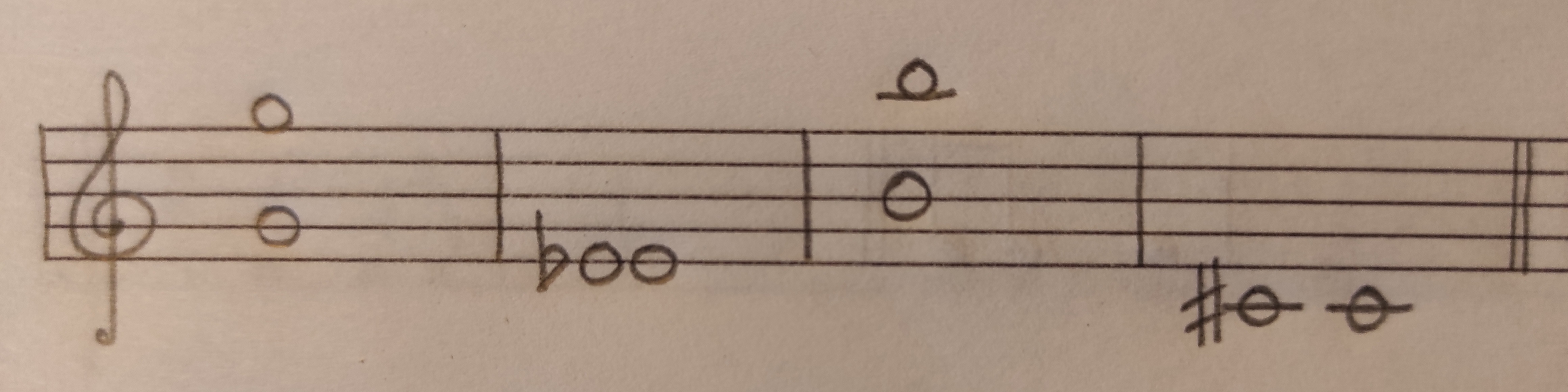 Подписать к каждому интервалу под нотным станом количество ступеней и тонов. Учимся считать ступеневую и тоновую величину. Вспоминайте как выполняли подобные задания на уроках, с помощью клавиатуры. Пример выполнения: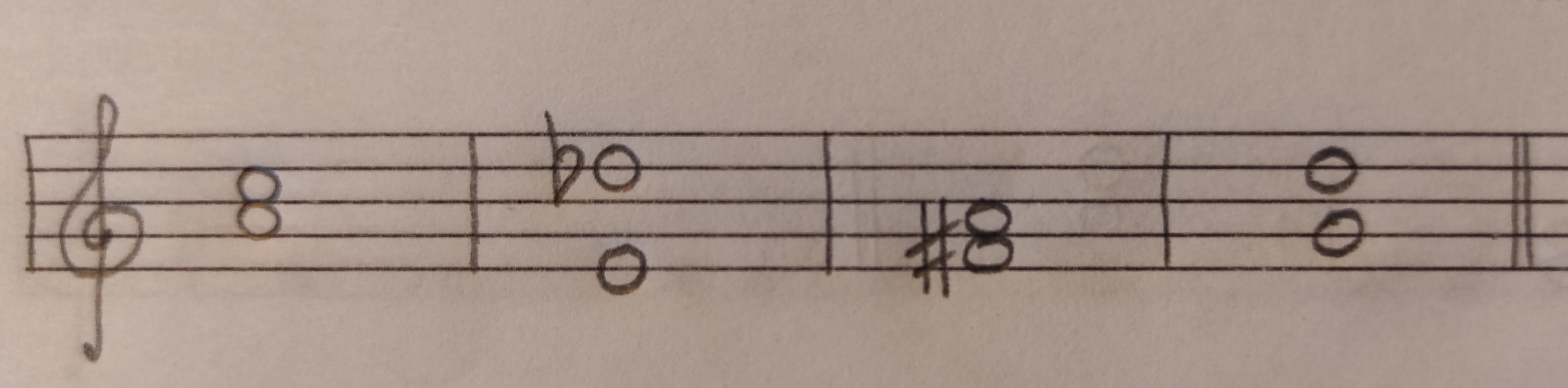 Дирижирование в размере 2/4.Баева, Зебряк. "Сольфеджио для 1 - 2 классов"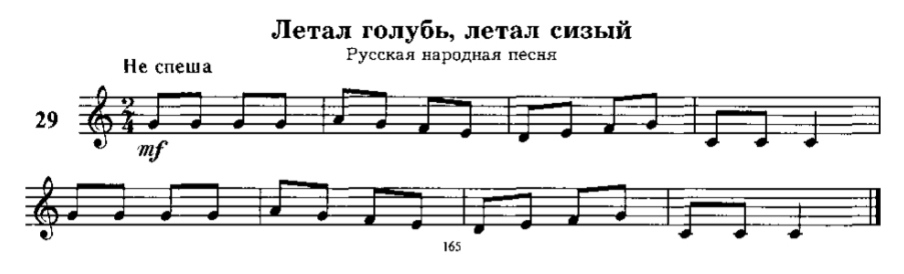 Разбор номера:Прохлопать ритм со счётом вслух (раз и два и);Прохлопать ритм со счётом про себя, запомнить ритм;Прочитать ноты в ритме с хлопками;Прочитать ноты в ритме с дирижирование на 2/4.